UGdesk参选类别：年度最佳数字营销平台简介开发背景：近几年，移动互联网广告逐渐走向智能化、全球化：线上流量红利驱散，做好用户增长不只要从源头挖掘更多用户，还需要利用数据驱动的智能技术对现有用户精耕细作。国内流量红利见顶，海外市场逐渐被各方所关注，各大品牌都在寻求新的增量市场。在此背景下，「UGdesk平台」——效果驱动的互动式程序化广告平台，致力于在移动应用领域链接全球广告主与流量开发者，打造广告投放服务、广告流量变现双向业务体系。至今已荣获2021年金属标奖-年度最佳数字营销平台、2020年虎啸奖-年度最佳智能营销系统等多项行业技术大奖，赢得电商、网服等6大行业的1500+客户信赖。开发时间：2015年4月上线UGdesk必得优选广告投放平台（2022年10月支持海外广告主投放），至今UGdesk已完成与多家头部媒体完成首批RTA对接，打造了多场景、跨媒体的AI智投工具，通过丰富的广告定向、精准的反作弊机制帮助广告主提升转化率，降低转化成本，并实现了智能化运营，可满足客户的定制化需求。2022年3月上线UGdesk开发者后台，将原有的媒体、流量进行聚合，为更多有变现需求的媒体提供自助接入平台。核心目标：帮助全球广告主寻找适合自身的媒体流量资源；实现智能化生意增长；同时为全球范围内有变现需求的媒体提供丰富的广告主资源，高效提升流量价值。使用群体：全球广告主与流量开发者。使用说明服务架构：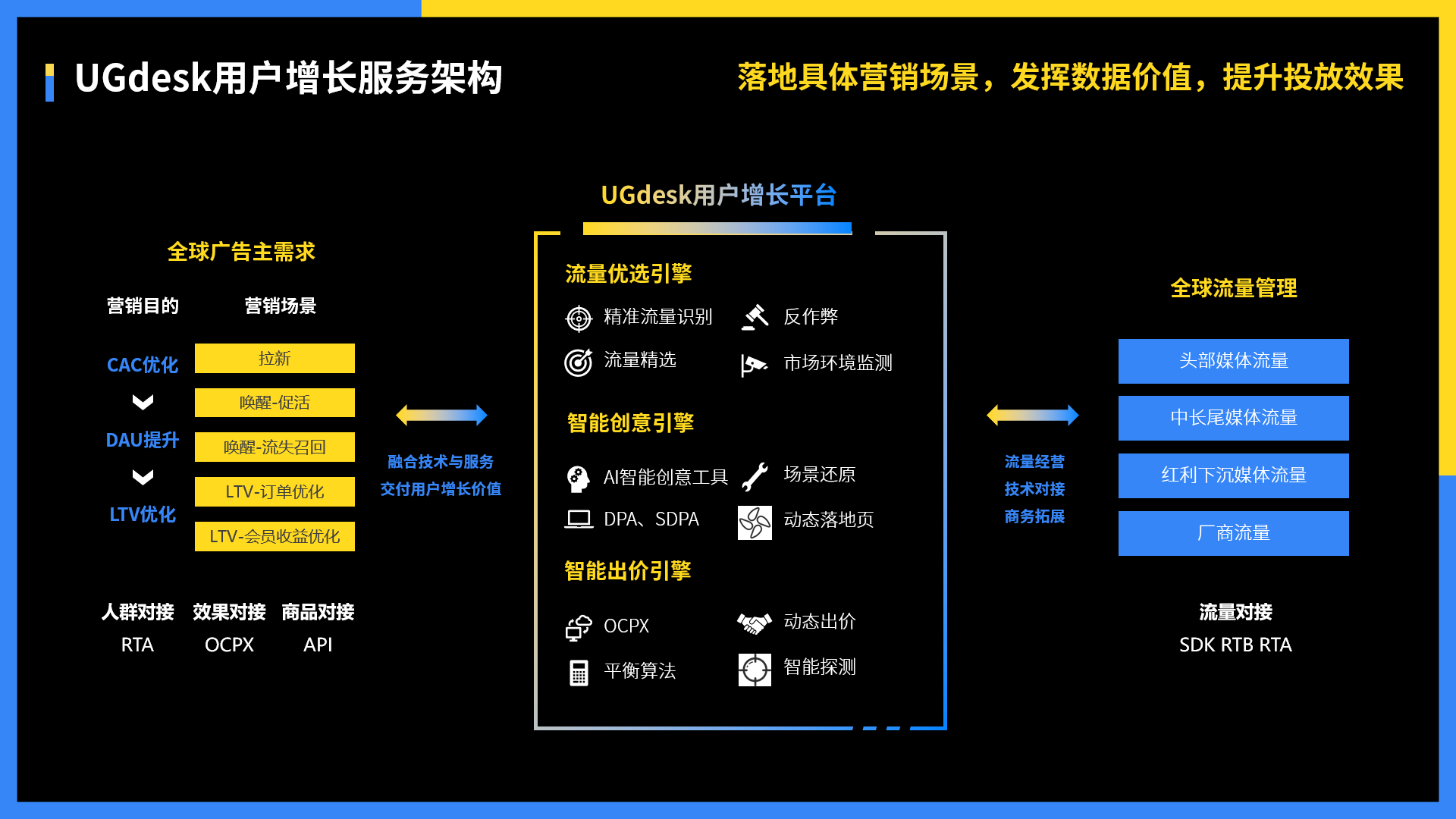 解决方案1：广告投放服务广告主/代理商确定投放商品后，以丰富的数据支撑及RTA技术提供智能人群定向功能，精准挖掘最优曝光资源；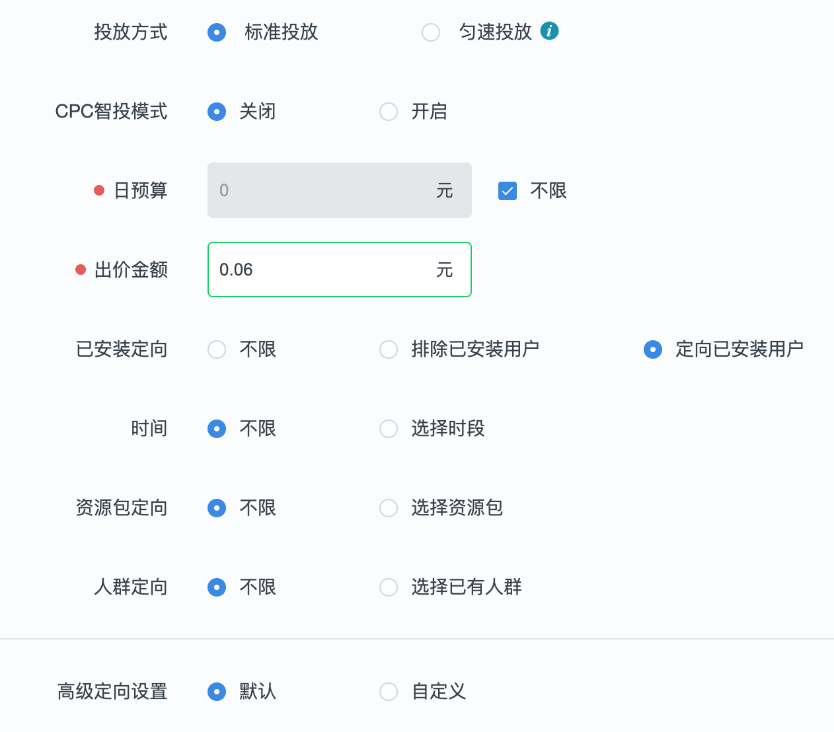 与国内行业内主流媒体巨量引擎、腾讯广告、快手、爱奇艺等均已完成对接；接入海外核心流量google 、opera、vungle等；提供多样化的广告形式，以Banner、开屏广告、插屏广告、信息流广告、厂商push等版位帮助广告主与全球用户进行互动，实现广告主经营。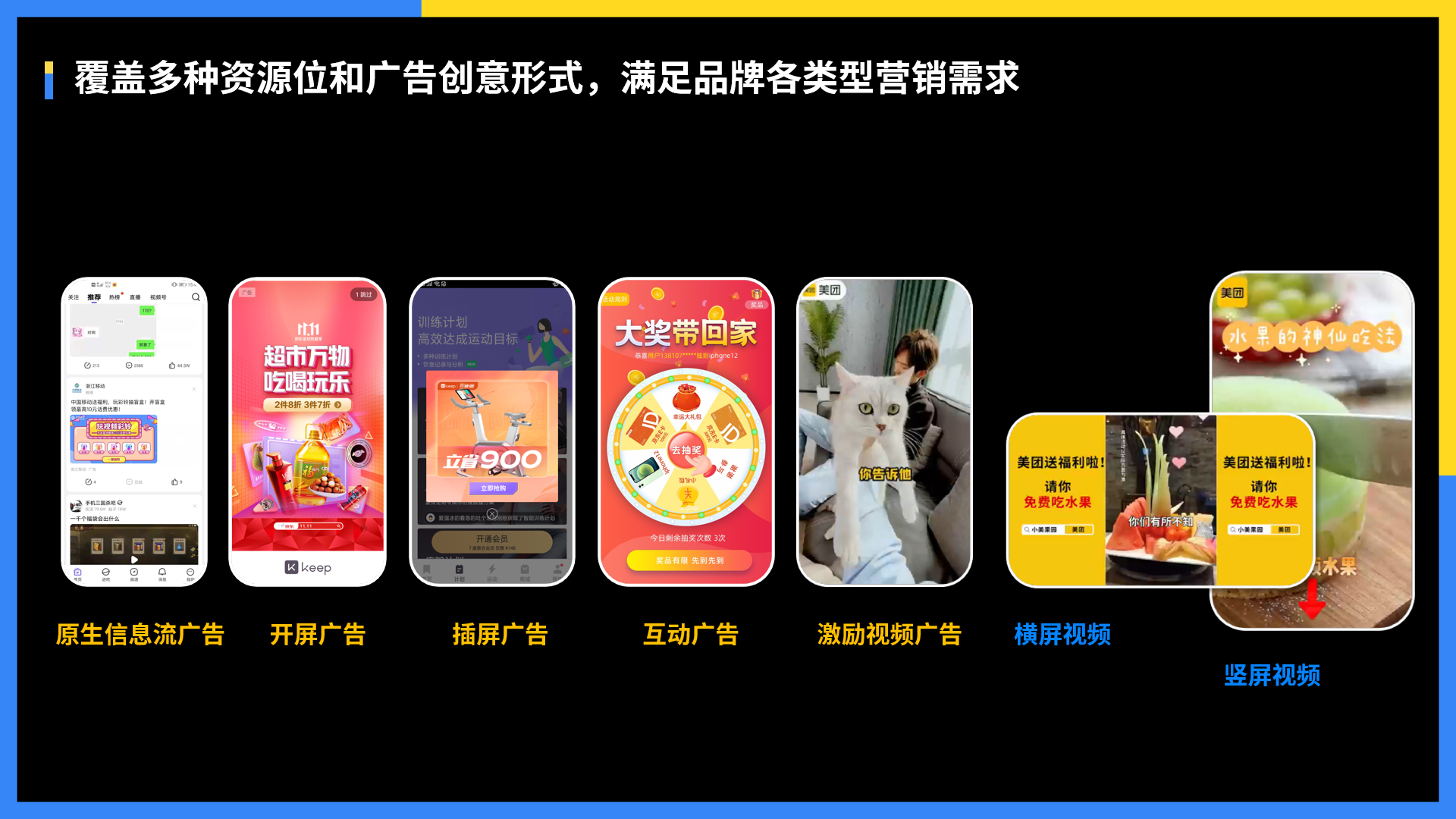 解决方案2：媒体变现服务媒体注册开发者后台进行多种形式的技术对接与测试联调；依据媒体特性分配流量，并进行流量跟踪，搭配多种流量采买模式，保障流量变现价值。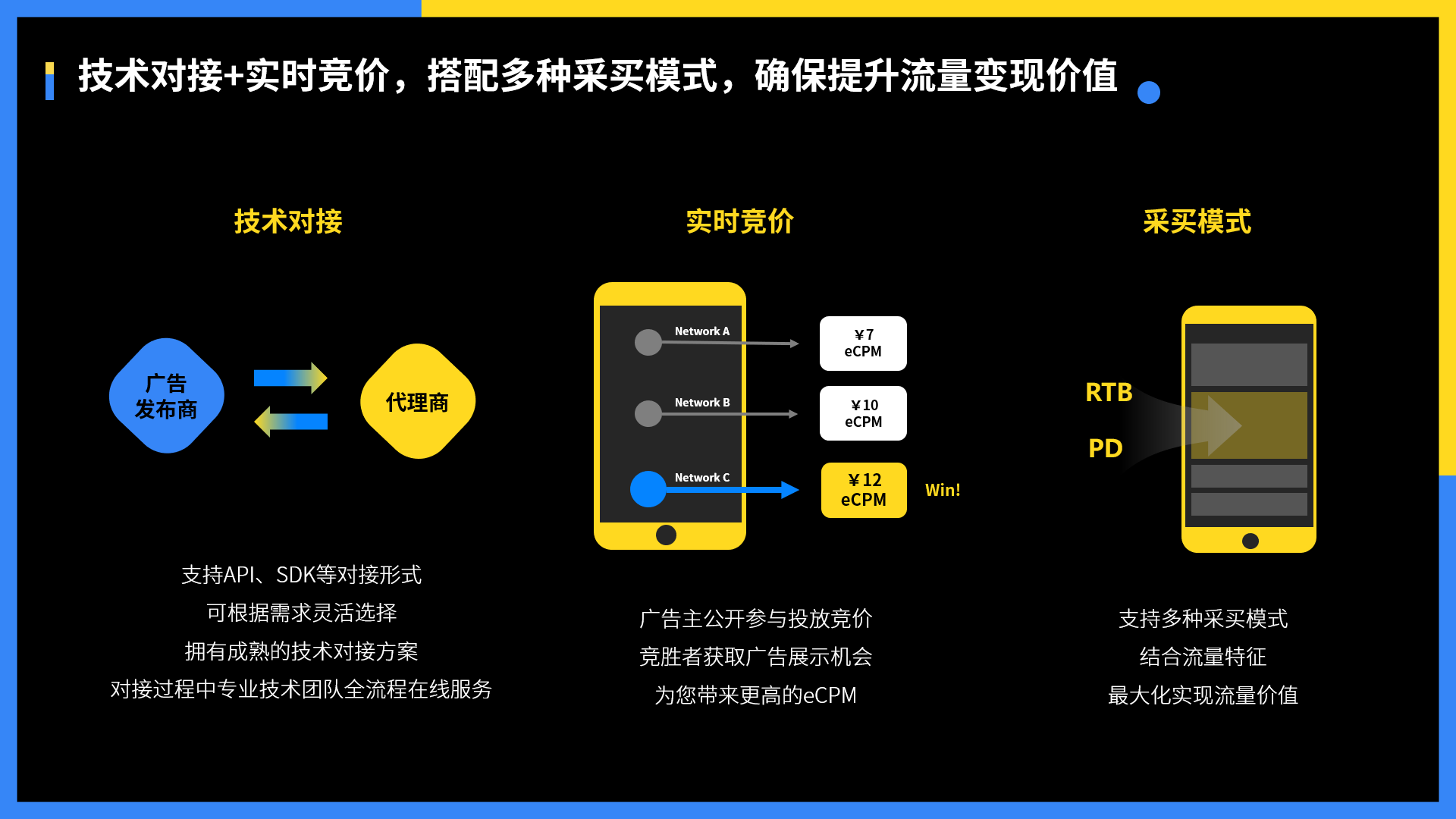 应用范围针对具有拉新、唤醒、LTV提升等广告投放需求的全球广告主，通过智能定向、反作弊技术实现覆盖全球化市场的广告投放；面向具有流量变现需求的全球流量开发者，提供电商、网服等6大行业，1500+广告主资源，使流量价值最大化。应用实例案例：国内某头部电商平台投放效果：实现1000万GMV/日、大促时期可实现单日3000万GMV，面向电商客户GMV提升需求沉淀行业解决方案。营销策略：充分发挥UGdesk平台能力，支撑保障客户高峰获客需求，通过智能定向技术、RTA技术对接、OCPX等算法能力，实现全网流量一站式触达，搭配电商适配的精细化运营手段，助力广告主GMV高效提升。投放执行：智能定向：通过全局频控、RTA能力、垂类人群包与OCPX算法能力等技术方式，精准挖掘并圈选出广告主TA目标用户；人货匹配：依托UGdesk的DMP能力，根据多维用户标签，推送用户潜在购买商品，并根据当时的热门事件打造的爆款产品，沉淀平销期与大促期爆品库；运营优化：分时段、分地域进行阶梯出价提升跑量速度，主要集中在下午与晚间，城市主要覆盖一线至三线城市，实现全网人群精准覆盖，助力高效提升GMV。